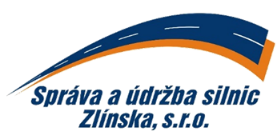 
DODAVATEL:    BOBCAT CZ, a.s.Zerzavice 1706686 01 Staré MěstoIČ: 26212340	DIČ: CZ26212340e-mail: zXXXXXXXXXXX, tel.: XXXXXXXXXXXObjednáváme u Vás, celoročně:servis nakladače Bobcat a dodávky náhradních dílůservisní práce:		XXXXXKč/hod.cena doprava:		XXXXXKč/kmODBĚRATEL:IČ: 269 13 453t: 577 044 220Správa a údržba silnic Zlínska, s.r.o.DIČ: CZ26913453IDDS: ib33u2hK Majáku 5001Banka: UniCredit Banke: XXXXXXXXXXXX760 01 Zlínč.ú.: XXXXXXXXXXXwww.suszlin.czCELOROČNÍ OBJEDNÁVKA č.: OV-039/2020ze dne: 15.01.2020termín, místo dodání:rok 2020, Zlínsplatnost faktur:30 dnívyřizuje:XXXXXXXXXXXXtelefon/mobil:+420 XXXXXXXX/+420 XXXXXXe-mail:XXXXXXXXXXXXPotvrzení odběratele: (razítko a podpis)Ing. Vladimír Kutýjednatel společnostiPotvrzení dodavatele(*): (jméno, podpis, razítko)Vyřizuje: (jméno hůlkovým písmem) tel.: Potvrzení odběratele: (razítko a podpis)Ing. Vladimír Kutýjednatel společnosti